Actividad 1 Vocabulario de informáticaRelaciona las imágenes con su respectiva palabraCompleta las oraciones con las palabras de arriba:Kim quiere comprar un ________________ nuevo.El vendedor le ayudó a elegir___________________ y _____________________.Kim quiere un ordenador de torre con__________________________ y con ______________________porque le gusta escuchar música.Finalmente eligió _____________________________ de color plata y un ratón.Además, quiere una _______________________ para imprimir cosas.Preguntas:¿Cuantos alumnos tienen ordenador en su casa?¿Sabes donde ir a comprar en caso de que no tengas ordenador?¿Te gustaría que te enseñasen a usar un ordenador en caso de que no sepas?Actividad 2 ¿Que días son las clases de informática?Las clases de informática son: _________________________________________________________________________________Trabaja con un compañero. Elija una de las otras clases que se ofrecen y actúe. ¿Puede tu compañero adivinar que clase es?En parejas practica registrarte para las clases de informática:A: Hello, I would like to join the computer class pleaseB: Have you used a computer before?A: No, I haven’t used a computer before B: We have a beginner’s class on Mondays A: That’s great, how much does it cost?B: It’s a free course; would you like to join it?A: Yes pleaseB: Please fill in this formActivity – Filling out formsTimings: 10-15 minsThis activity will help you to understand the vocabulary used in forms.Complete the application form to sign up for the computer class.Greenwood Community CentreCourse Application FormFirst Name  .              .              .              .              .              .              .              .              .              .              .              .              .              .              .              .              .              .              .              .              .              .              .              .              .              .              .              .              .              .              .              .              .              .              .              .              .              .              .              .              .              .              .              .              .                                                                                                                                                          .                .                .                .                .                .                .                .                .                .                .                .                .                .                .                .                .                .                .                .                .                .                .                .        . Surname  .           .           .           .           .           .           .           .           .           .           .           .           .           .           .           .           .           .           .           .           .           .           .           .           .           .           .           .           .                    . .           .           .           .           .           .           .           .           .           .           .           .           .           .           .           .           .           .           .           .           .           .           .           .           .           .           .           .           .           .           .           .           .              .            .            .            .   Title (Mr / Mrs/ Ms/ Miss / Dr / other)   .            .            .            .            .            .            .            .            .            .            .            .            .            .            .            .        .           .           .           .           .           .           .           .           .           .           .           .           .           .           .           .           .           .           .           .           .           .           .           .           .           .           .           .        Address      .                    .           .           .           .           .           .           .           .           .           .           .           .           .           .           .           .           .           .           .           .           .           .           .           .           .           .           .           .           .           .           .           .           .               .           .           .           .           .           .           .           .           .           .           .           .           .           .           .           .           .           .           .           .           .           .           .           .           .           .           .           .           .           .           .           .           .               .  .               .               .               .               .               .               .               .               .               .               .               .               .               .               .               .               .               .               .               .               .               .               .               .               .               .               .               .               .               .               .               .               .               .               .               .               .               .               .                         ..               .               .               .               .               .               .               .               .               .               .               .               .               .               .               .               .               .               .               .               .               .               .               .               .               .               .               .               .               .               .               .               .               .               .  .               .               .               .               .               .               .               .               .               .               .               .               .               .               .               .               .               .               .               .               .               .               .               .               .               .               .               .               .               .               .               .               .               .               .               .               .               .               .                         ..               .               .               .               .               .               .               .               .               .               .               .               .               .               .               .               .               .               .               .               .               .               .               .               .               .               .               .               .               .               .               .               .               .               . Post    Code .             .             .             .             .             .             .             .             .             .             .             .             .             .             .             .             .             .             .             .             .             .             .             .             .             .             .             .             .             .             .             .             .             .                           ..             .             .             .             .             .             .             .             .             .             .             .             .             .             .             .             .             .             .             .             .             .             .             .             .             .             .             .             .             .             . Telephone .             .             .             .             .             .             .             .             .             .             .             .             .             .             .             .             .             .             .             .             .             .             .             .             .             .             .             .             .             .             .             .             .             .             .                  ..             .             .             .             .             .             .             .             .             .             .             .             .             .             .             .             .             .             .             .             .             .             .             .             .             .             .             .             .             . Email address  .             .             .             .             .             .             .             .             .             .             .             .             .             .             .             .             .             .             .             .             .             .             .             .             .             .             .             .             .             .             .             .             .             .                  ..             .             .             .             .             .             .             .             .             .             .             .             .             .             .             .             .             .             .             .             .             .             .             .             .             .             .             . Class you would like to join    .          .          .          .          .          .          .          .          .          .          .          .          .          .          .          .          .          .          .          .          .          .          .          .          .          .          .          .          .             . .          .          .          .          .          .          .          .          .          .          .          .          .          .          .          .          .          .          .          .         . Extension Activity - Group conversationActivity Outline Timings: 10-15 minsClub Leader outlines local community centre facilities and the group discuss any experiences they have of using a community centre or attending a lifelong learning  class.Introduce a map of the local area and support learners to identify the location of their local community facilities.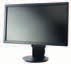 PantallaTecladoRatónTorre de ordenadorOrdenadorUnidad de CDImpresoraOrdenador portátilAltavoces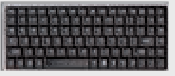 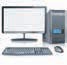 PantallaTecladoRatónTorre de ordenadorOrdenadorUnidad de CDImpresoraOrdenador portátilAltavoces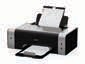 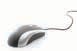 PantallaTecladoRatónTorre de ordenadorOrdenadorUnidad de CDImpresoraOrdenador portátilAltavoces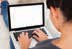 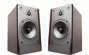 PantallaTecladoRatónTorre de ordenadorOrdenadorUnidad de CDImpresoraOrdenador portátilAltavoces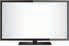 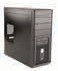 PantallaTecladoRatónTorre de ordenadorOrdenadorUnidad de CDImpresoraOrdenador portátilAltavocesDíaMañana9.30-11.00amMediodía1.00-2.30pmTarde7.00-9.00pmLunesInformáticaEducación físicaYogaMartesMúsicaArteCosturaMiércolesEducación físicaInformáticaClases de idiomasJuevesCaminarTenis de mesaInterpretaciónViernesClases de idiomasEspañolHabilidades laborales